Miejskie Przedszkole nr 8
ul. Łódzka 86
95-100 Zgierz                                        Sprawozdanie z realizacji
Zadania 1:Przeprowadzenie we wszystkich grupach przedszkolnychdebaty na temat:„Zdrowie na talerzu w zgodzie z piramidą żywienia”.We wszystkich grupach przedszkolnych: „BIEDRONKI”, „ŻABKI”, „TYGRYSKI” została zaprezentowana i omówiona  Piramida Zdrowego Żywienia . Dzieci pod kierunkiem nauczycieli opisywały poszczególne piętra piramidy, nazywały przedstawione na ilustracji różne rodzaje aktywności fizycznej, warzywa i owoce, produkty zbożowe, produkty mleczne, produkty mięsne, tłuszcze. Próbowały wyjaśnić, które produkty powinniśmy spożywać częściej, które rzadziej.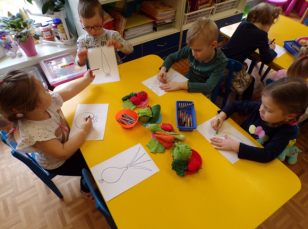 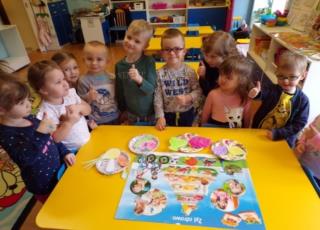 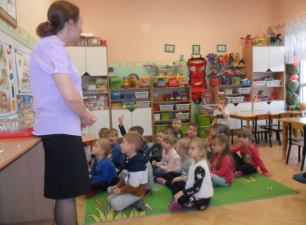 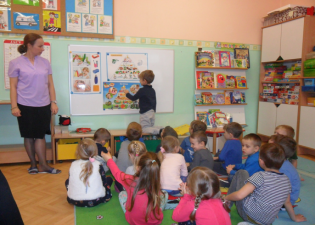 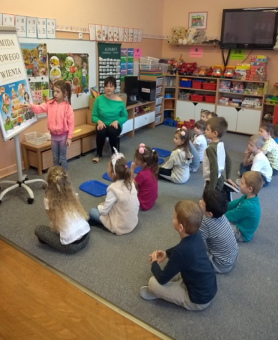 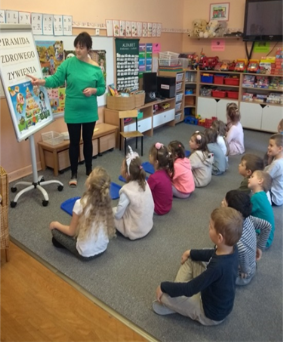 Dzieci z grupy najstarszej- „TYGRYSKI” rozwiązywały zagadki słowne dotyczące zdrowej żywności oraz wskazywały rozwiązania na ilustracji przedstawiającej Piramidę Zdrowego Żywienia.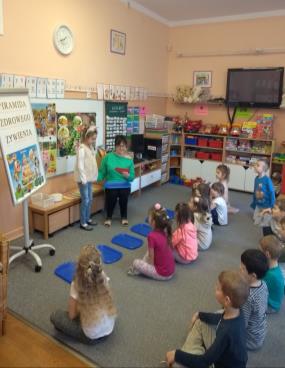 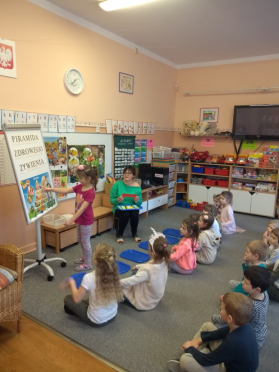 .Zabawa dydaktyczna „Uporządkuj obrazki”- grupowanie produktów i różnych rodzajów aktywności fizycznej uwzględnionych w Piramidzie Zdrowego Żywienia przez dzieci z grupy „TYGRYSKÓW”.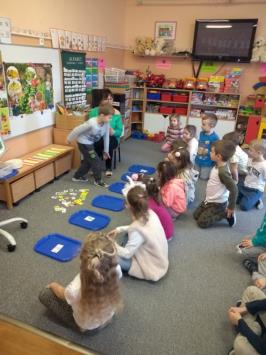 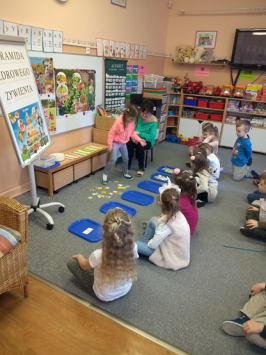 Podczas pracy przy stolikach „ TYGRYSKI” wycięły i nakleiły obrazki przedstawiające produkty i czynności ważne dla zdrowia na papierowe talerzyki.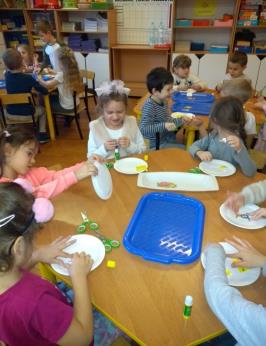 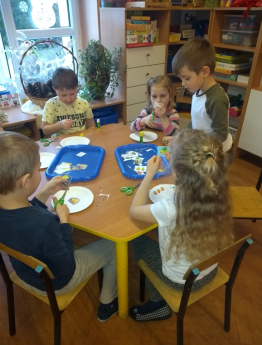 Tworzenie Piramidy Zdrowego Żywienia w grupie „TYGRYSKÓW” pod kierunkiem nauczyciela i opisywanie przez dzieci poszczególnych pięter piramidy: 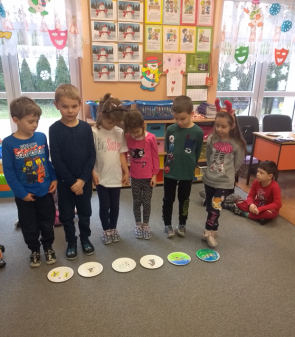 Dzieci wypowiedziały się, że podstawą Piramidy Zdrowego Żywienia jest codzienna aktywność fizyczna. Jako przykłady aktywności fizycznej wymieniły, np. : spacery, grę w piłkę, jazdę na hulajnodze, jazdę na rowerze, pływanie.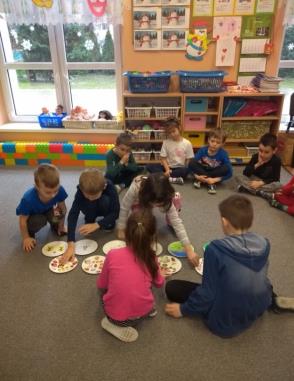 Dzieci wiedzą, że warzyw i owoców powinny jeść najwięcej ze wszystkich produktów  ponieważ są bardzo dobrym źródłem witamin. Wiedzą też, że najlepiej spożywać owoce i warzywa świeże oraz pić soki ze świeżych owoców.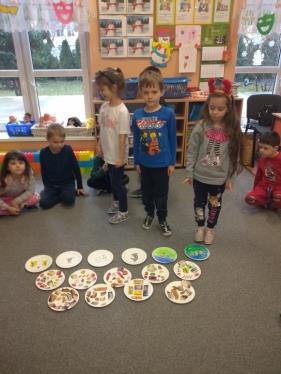 Podczas tworzenia kolejnego piętra piramidy dzieci nazywały produkty zbożowe, które są głównym źródłem energii ze zwróceniem uwagi na szczególnie odżywcze pieczywo razowe i i grube kasze.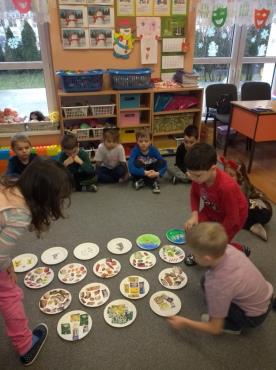 Mleko i produkty mleczne powinny być stałym elementem diety. Dzieci powinny pić mleko, jogurty naturalne, maślanki i kefiry, jeść białe sery. Same zauważyły, że niektórzy nie zjadają w przedszkolu zup mlecznych co źle wpływa na rozwój ich organizmu. 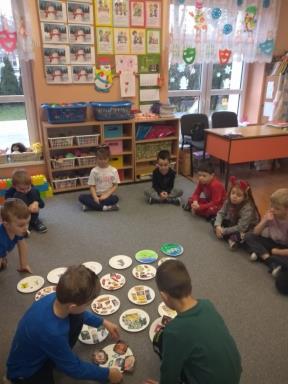 Mięso należy spożywać z umiarem, dzieci obiecały jeść dużo ryb zwłaszcza morskich. Nie są przekonane do roślin strączkowych. Przyznały natomiast, że chętnie zjadają jaja. 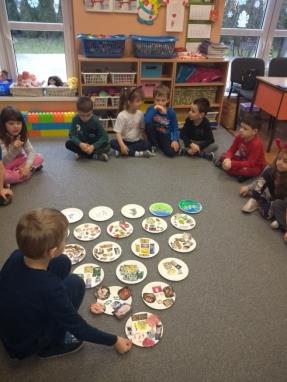 Orzechy i tłuszcze – do smażenia zaleca się olej rzepakowy lub z oliwek, do smarowania masło. Dzieci zauważyły, że w codziennym jadłospisie należy uwzględniać produkty ze wszystkich grup piramidy. Oprócz właściwej diety dla zdrowia konieczny jest ruch.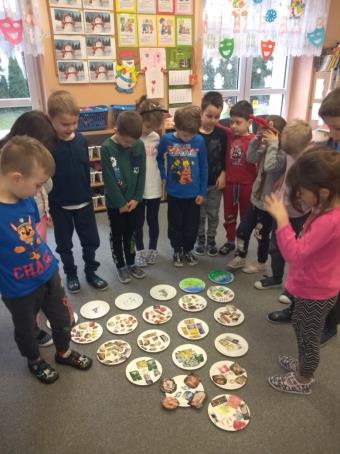 Podczas pracy indywidualnej „TYGRYSKI” układały Piramidę Zdrowego Żywienia z części.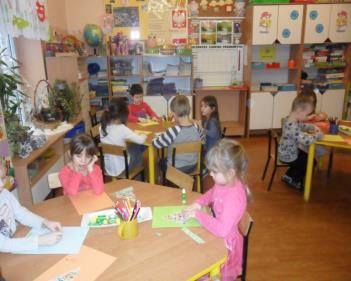 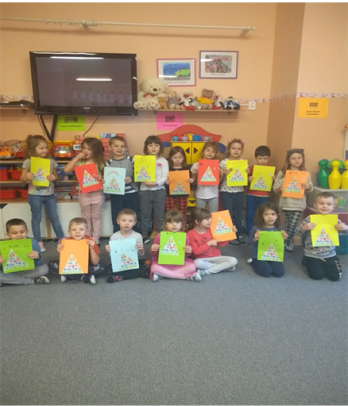 Przeprowadzenie we wszystkich grupach debaty: „Zdrowie na talerzu w zgodzie z piramidą żywienia” pozwoliło dzieciom starszym poszerzyć i usystematyzować wiedzę na temat zdrowego odżywiania, a młodszym dostarczyć podstawowych wiadomości na w/w temat.Wykonanie: Liczba uczestników: 75 Liczba grup: 3 (3-4-5-6 latki) Sprawozdanie opracowała: Donata Reczulska